Reno Huskies Frosh FootballWelcome to the Reno Football Program!  I like to use the word “family” often when I refer to our football program, so to any of you who begin and COMMIT to the journey of playing football at Reno High, “Welcome to our family and GO HUSKIES!” – Coach EhlenAny incoming 9th grader is eligible to tryout for football @ Reno High this summer.  Football requires a COMMITMENT over the summer and anyone expecting to play in the fall should plan for the commitment that is required. If football were easy, EVERYONE WOULD PLAY… It is not and it requires a commitment and hard work to play the game.  Because families (especially families of incoming freshmen) do make travel plans and family commitments during the summer, it is expected that players WILL ALWAYS COMMUNICATE when they cannot attend workouts and practice.  This can be done through Remind, text or email.  There is no such thing as NO COMMUNICATION AND NOT SHOWING UP TO PRACTICE AND WORKOUTS… YOU ARE ALWAYS EXPECTED TO COMMUNICATE.Important Dates:  Tuesday, May 25th:  “Pups Commitment Day”  6-7pm @ Foster FieldFrosh players will officially “commit” to playing F-ball next year & sign up for spirit pack ordersSummer times, dates and events will be provided, and questions will be answeredShow up, meet the coaches and make your commitment to the Huskies Football Program!Monday, June 28th:  First day of summer weights, conditioning and practice.  (more info to come)  All information regarding our summer program will be posted soon and provided on May 25thMonday June 28th to approximately July 27th:  Summer weights & conditioning program 3-4 days a weekAll workouts & practices will take place in early AM hours & not conflict with other RHS sportsImportant contact information:Jason Ehlen / Head Varsity Coach: Email: jehlen@washoeschools.net Twitter:  @EhlenJason (Announcements will be posted regularly as we get closer to summer) Remind for Reno Frosh Football 21/22:  Text to 81010 and text the following message: @renofrFootball Website:  Renohuskiesfootball.com  (Website will be updated with summer info soon)Very Important:  Use the QR Code below to sign up for football summer school. It’s free and worth a ½ credit!  All football players are expected to sign up!  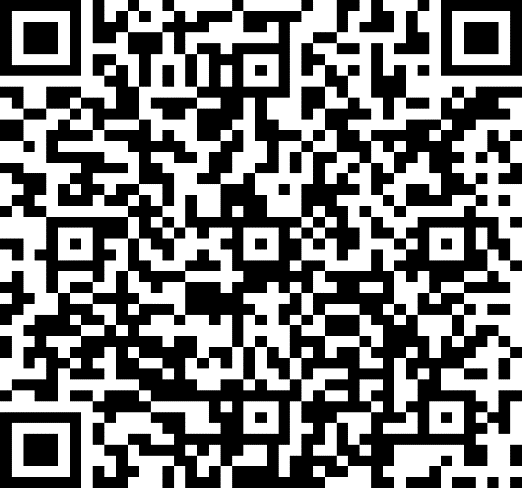 